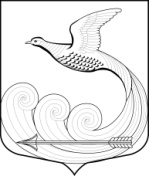 Местная  администрациямуниципального образования Кипенское сельское поселениемуниципального образования Ломоносовского муниципального районаЛенинградской областиПОСТАНОВЛЕНИЕот  11.01.2021 г.  № 3д. КипеньО внесении  изменений в постановление  местной администрации от 22.02.2019 года № 79 « О создании  межведомственной  комиссии по признанию  жилого помещения пригодным (непригодным) для проживания граждан, а также многоквартирного дома в целях признания его аварийным и подлежащим сносу или реконструкции»В соответствии  постановлением Постановление Правительства РФ от 27.07.2020 № 1120 «О внесении изменений в Положение о признании помещения жилым помещением, жилого помещения непригодным для проживания, многоквартирного дома аварийным и подлежащим сносу или реконструкции, садового дома жилым домом и жилого дома садовым домом», а также обращением начальника отдела надзорной деятельности и профилактической работы Ломоносовского района Михеева А. В. №1810-2-21-27 от 25.12.2020 г.,  местная  администрация Кипенского сельского поселения постановляет:1. Внести в состав Комиссии  по признанию  жилого помещения пригодным (непригодным) для проживания граждан, а также многоквартирного дома в целях признания его аварийным и подлежащим сносу или реконструкции,  утвержденный   постановлением местной администрации  от 22.02.2019 года № 79 « О создании  межведомственной  комиссии по признанию  жилого помещения пригодным (непригодным) для проживания граждан, а также многоквартирного дома в целях признания его аварийным и подлежащим сносу или реконструкции» (в редакции постановления от 19.11.2019 г. № 373, от 10.06.2020 г. № 90,  от 30.06.2020 г. № 114, от 08.09.2020 г. № 210) следующие изменения:1) вывести из состава Комиссии Кремчеева Рината Кямильевича;2) ввести в состав Комиссии Ванурина Ивана Геннадьевича – инспектора отделения надзорной деятельности и профилактической работы Ломоносовского района  Главного Управления Министерства Российской Федерации по делам гражданской обороны, чрезвычайным ситуациям и ликвидации последствий стихийных бедствий по Ленинградской области, член Комиссии (по согласованию);2. Настоящее  постановление вступает в силу с момента его подписания.3. Настоящее постановление подлежит опубликованию на официальном сайте Кипенского сельского поселения  в информационно-телекоммуникационной сети «Интернет».Глава   Кипенского сельского поселения                                                                                М. В. Кюне